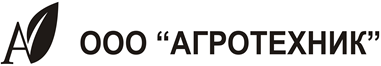 Краснодарский край, ст. Павловская, ул. Промышленная 2.                     тел/факс: 8(86191)5-21-15;   менеджеры: 8(918)21791-34 Андрей; 8(918)192-19-42 Виктория;                       8(918)933-75-95 Антон        8(918)953-06-51 Виталий              email:agrotehnik2008@rambler.ruКраснодарский край, ст. Павловская, ул. Промышленная 2.                     тел/факс: 8(86191)5-21-15;   менеджеры: 8(918)21791-34 Андрей; 8(918)192-19-42 Виктория;                       8(918)933-75-95 Антон        8(918)953-06-51 Виталий              email:agrotehnik2008@rambler.ruКраснодарский край, ст. Павловская, ул. Промышленная 2.                     тел/факс: 8(86191)5-21-15;   менеджеры: 8(918)21791-34 Андрей; 8(918)192-19-42 Виктория;                       8(918)933-75-95 Антон        8(918)953-06-51 Виталий              email:agrotehnik2008@rambler.ruофициальный сайт компании Агротехникофициальный сайт компании Агротехникофициальный сайт компании Агротехник                         Предлагаем Вам в сезон 2022 года следующие сорта и гибриды культур:                         Предлагаем Вам в сезон 2022 года следующие сорта и гибриды культур:                         Предлагаем Вам в сезон 2022 года следующие сорта и гибриды культур:                         Предлагаем Вам в сезон 2022 года следующие сорта и гибриды культур:КукурузаКукурузаКукурузаНаименование гибридаФАОЦена, руб / п.ед.Гибриды кукурузы «RAGT» официальное производство в РФГибриды кукурузы «RAGT» официальное производство в РФГибриды кукурузы «RAGT» официальное производство в РФФасовка 50.000 зёрен, протравка Максим Кватро + биостимуляторФасовка 50.000 зёрен, протравка Максим Кватро + биостимуляторФасовка 50.000 зёрен, протравка Максим Кватро + биостимуляторРЖТ ГАЛИФАКС1906.000МИКСИ2806.000ФИЗИКС3106.000РЖТ ИНЕДИКС3206.000РЖТ НОЕМИКС3606.000Гибриды кукурузы «RAGT» официальное производство в РФГибриды кукурузы «RAGT» официальное производство в РФГибриды кукурузы «RAGT» официальное производство в РФФасовка 50.000 зёрен, протравка Максим Кватро + Форс зеа + биостимуляторФасовка 50.000 зёрен, протравка Максим Кватро + Форс зеа + биостимуляторФасовка 50.000 зёрен, протравка Максим Кватро + Форс зеа + биостимуляторРЖТ АТРАКСЬОН2506.900РЖТ МОТОРИКС3006.900Гибриды кукурузы «КСС» совместный селекционный проект с «RAGT», пр-во «РОСАГРОТРЕЙД».Гибриды кукурузы «КСС» совместный селекционный проект с «RAGT», пр-во «РОСАГРОТРЕЙД».Гибриды кукурузы «КСС» совместный селекционный проект с «RAGT», пр-во «РОСАГРОТРЕЙД».Фасовка 50.000 зёрен, протравка Максим Кватро + биостимуляторФасовка 50.000 зёрен, протравка Максим Кватро + биостимуляторФасовка 50.000 зёрен, протравка Максим Кватро + биостимуляторКСС 72702705.500КСС 52902905.500Гибриды кукурузы «КНИИСХ» пр-во «РОСАГРОТРЕЙД» Фасовка 70.000 зёрен, протравка Максим Кватро + биостимуляторГибриды кукурузы «КНИИСХ» пр-во «РОСАГРОТРЕЙД» Фасовка 70.000 зёрен, протравка Максим Кватро + биостимуляторГибриды кукурузы «КНИИСХ» пр-во «РОСАГРОТРЕЙД» Фасовка 70.000 зёрен, протравка Максим Кватро + биостимуляторРОСС 1401502.000Краснодарский 194 МВ1902.700Краснодарский 206 МВ2502.000Краснодарский 291 АМВ2903.200Краснодарский 385 МВ3802.700Краснодарский 415 МВ4002.700Краснодарский 425 МВ4202.700СоргоНаименование гибридаДнейЦена, руб / п.ед.Гибриды сорго зернового «РАЖТ» официальное производство РФГибриды сорго зернового «РАЖТ» официальное производство РФГибриды сорго зернового «РАЖТ» официальное производство РФФасовка 400.000 семян, протравка Максим ГолдФасовка 400.000 семян, протравка Максим ГолдФасовка 400.000 семян, протравка Максим ГолдБРИГГА (белое)102 - 1073.500ГорохНаименование сортаДнейЦена,Наименование сортаДнейруб / кг.Сорта гороха импортной селекции официальное производство РФ Фасовка биг бегСорта гороха импортной селекции официальное производство РФ Фасовка биг бегСорта гороха импортной селекции официальное производство РФ Фасовка биг бегБОЛДОР РС-161 - 8350ПодсолнечникПодсолнечникПодсолнечникНаименование гибридаДнейЦена, руб / п.ед.Наименование гибридаДнейЦена, руб / п.ед.Гибриды подсолнечника «RAGT» официальное производство в РФ Фасовка 150.000 семян, протравка Максим + Круйзер + биостимуляторГибриды подсолнечника «RAGT» официальное производство в РФ Фасовка 150.000 семян, протравка Максим + Круйзер + биостимуляторГибриды подсолнечника «RAGT» официальное производство в РФ Фасовка 150.000 семян, протравка Максим + Круйзер + биостимуляторExpressSunExpressSunExpressSunВОЛЛЬТЕР SU (A-G+)100 - 10514.500ИНТЕРСТЕЛЛАР SU (A-E)105 - 11014.500ClearfieldClearfieldClearfieldРЖТ ВОЛЛКАНО КЛП ОЛ97 - 10212.000РЖТ КАСТЕЛЛАНО КЛП97 - 10512.000РЖТ ФРАНКЛЛИН КЛ107 - 11212.000Гибриды подсолнечника «RAGT» официальное производство в РФ Фасовка 150.000 семян, протравка Максим + биостимуляторГибриды подсолнечника «RAGT» официальное производство в РФ Фасовка 150.000 семян, протравка Максим + биостимуляторГибриды подсолнечника «RAGT» официальное производство в РФ Фасовка 150.000 семян, протравка Максим + биостимуляторClassicClassicClassicРЖТ КАПИТОЛЛ ОЛ (A-E)90 - 9510.000РЖТ БЕЛЛУС (A-G+)90 - 959.000ИОЛЛНА ОЛ95 - 979.000РЖТ ПИРЕЛЛИ (A-G+)97 - 1026.000РЖТ НИКОЛЛЕТА (A-Е)98 - 1038.600ВЕЛЛОКС100 - 1058.600РЖТ ТАЛЛИСМАН (A-G+)100 - 1059.600РЖТ ВОЛЛЬФ (A-G+)103 - 10810.000РЖТ АНЖЕЛЛО ОЛ (A-G+)105 - 11011.000КАЛУГА (A-Е)105 - 11011.000РЖТ ЛЛУИС (A-G+)105 - 1108.600РЖТ ИНОВЕЛЛ (A-G+)107 - 1126.000Сорта масличного подсолнечника производство «РОСАГРОТРЕЙД» Фасовка 150.000 семян, протравка Максим + биостимуляторСорта масличного подсолнечника производство «РОСАГРОТРЕЙД» Фасовка 150.000 семян, протравка Максим + биостимуляторСорта масличного подсолнечника производство «РОСАГРОТРЕЙД» Фасовка 150.000 семян, протравка Максим + биостимуляторОРЛАН (ЭС)1002.400Сорта крупноплодного подсолнечника производство «РОСАГРОТРЕЙД» Фасовка 12 кг, протравка Максим + Апрон + Круйзер + биостимуляторСорта крупноплодного подсолнечника производство «РОСАГРОТРЕЙД» Фасовка 12 кг, протравка Максим + Апрон + Круйзер + биостимуляторСорта крупноплодного подсолнечника производство «РОСАГРОТРЕЙД» Фасовка 12 кг, протравка Максим + Апрон + Круйзер + биостимуляторАТЛАНТ (ЭС)110-1207.200